МІНІСТЕРСТВО ОСВІТИ І НАУКИ, МОЛОДІ ТА СПОРТУ УКРАЇНИ01135, м. Київ, проспект Перемоги, 10, тел. (044) 486-24-42, факс (044) 236-10-49, тіпіягуїйітоп.gov.ua від      21.09.12    № 1/9-658на №відКерівникам вищих навчальних закладів І - IV рівнів акредитаціїЩодо формування Єдиної державної електронної бази з питань освітиАдміністратор Єдиної державної електронної бази з питань освіти (далі -ЄДЕБО) - Державне підприємство "Інфоресурс", - є відповідальним, згідно підпункту 5 пункту 5 Положення про Єдину державну електронну базу з питань освіти, затвердженого постановою Кабінету Міністрів України від 13 липня 2011 р. № 752, за технічне і технологічне супроводження процесу формування та ведення у ЄДЕБО обліку даних про студентів вищих навчальних закладів усіх форм власності, підпорядкування, форм навчання та освітньо-кваліфікаційних рівнів.Звертаємо увагу, що відповідно до пункту 3 вказаного Положення, ЄДЕБО є єдиним джерелом даних, що будуть використовуватися під час виготовлення документів про освіту державного зразка, вчені звання та наукові ступені, ліцензій на надання освітніх послуг та сертифікатів про акредитацію, учнівських (студентських) квитків.Для завершення етапу формування у ЄДЕБО даних щодо студентів, просимо:до 15 жовтня 2012 року внести до ЄДЕБО дані щодо усіх студентів, які навчаються у вищому навчальному закладі на 2 та 3 курсах освітньо-кваліфікаційних рівнів молодшого спеціаліста та бакалавра;до 15 листопада 2012 року внести до ЄДЕБО дані щодо усіх студентів, які навчаються у вищому навчальному закладі на 4 курсі за освітньо-кваліфікаційними рівнями молодшого спеціаліста та бакалавра, а також на відповідних курсах освітньо-кваліфікаційних рівнів спеціаліста та магістра.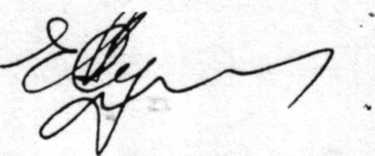 Наголошуємо, що відповідно до Закону України "Про захист персональних даних" перед внесенням даних про студента до ЄДЕБО необхідно отримати від нього згоду на обробку його персональних даних у ЄДЕБО за формою згідно додатку до листа Міністерства від 19.04.2012 р. № 1/9-302, що додається.Є. М. СулімаДодаток: на 2 ар к.	' ^Перший заступник МіністраФоменко М.М. 481-32-7